ПРОГРАММА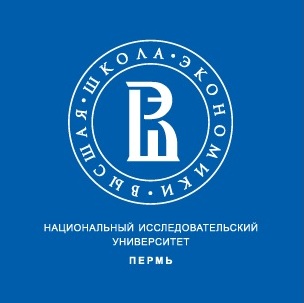 Дня открытых дверей 
вечерне-заочного факультетаэкономики и управления     26 апреля 2015 годаВремяМероприятиеМесто12.00–12.30Презентация вечерне-заочного факультета экономики и управленияк.э.н., декан вечерне-заочного факультета Е.П.Загороднова  ауд. 40512.30 – 12.45Презентация образовательной программы «Экономика»Заместитель декана вечерне-заочного факультета Ситник П.Е.ауд. 40512.45 – 13.00Презентация образовательной программы «Менеджмент» к.э.н., декан вечерне-заочного факультета Е.П.Загороднова  ауд. 40513.00 – 13.15Презентация образовательной программы «Юриспруденция»к.ю.н., доцент кафедры гражданского и предпринимательского права Третьякова Е.С.ауд. 40513.15 – 13.30Презентация образовательной программы «Бизнес-информатика» к.ф-м.н. доцент кафедры информационных технологий Шестакова Л.В.ауд. 40513.30 – 14.00Пробное компьютерное тестирование ауд. 201, 20214.00 – 14.40Мастер-класс «Создание инвестиционной привлекательности компании»Ведущий: Заместитель декана вечерне-заочного факультета Ситник П.Е.ауд. 41214.00 – 14.40Мастер-класс «Права человека в современном мире»Ведущий: к.ю.н., доцент кафедры гражданского и предпринимательского права Третьякова Е.С.ауд. 306